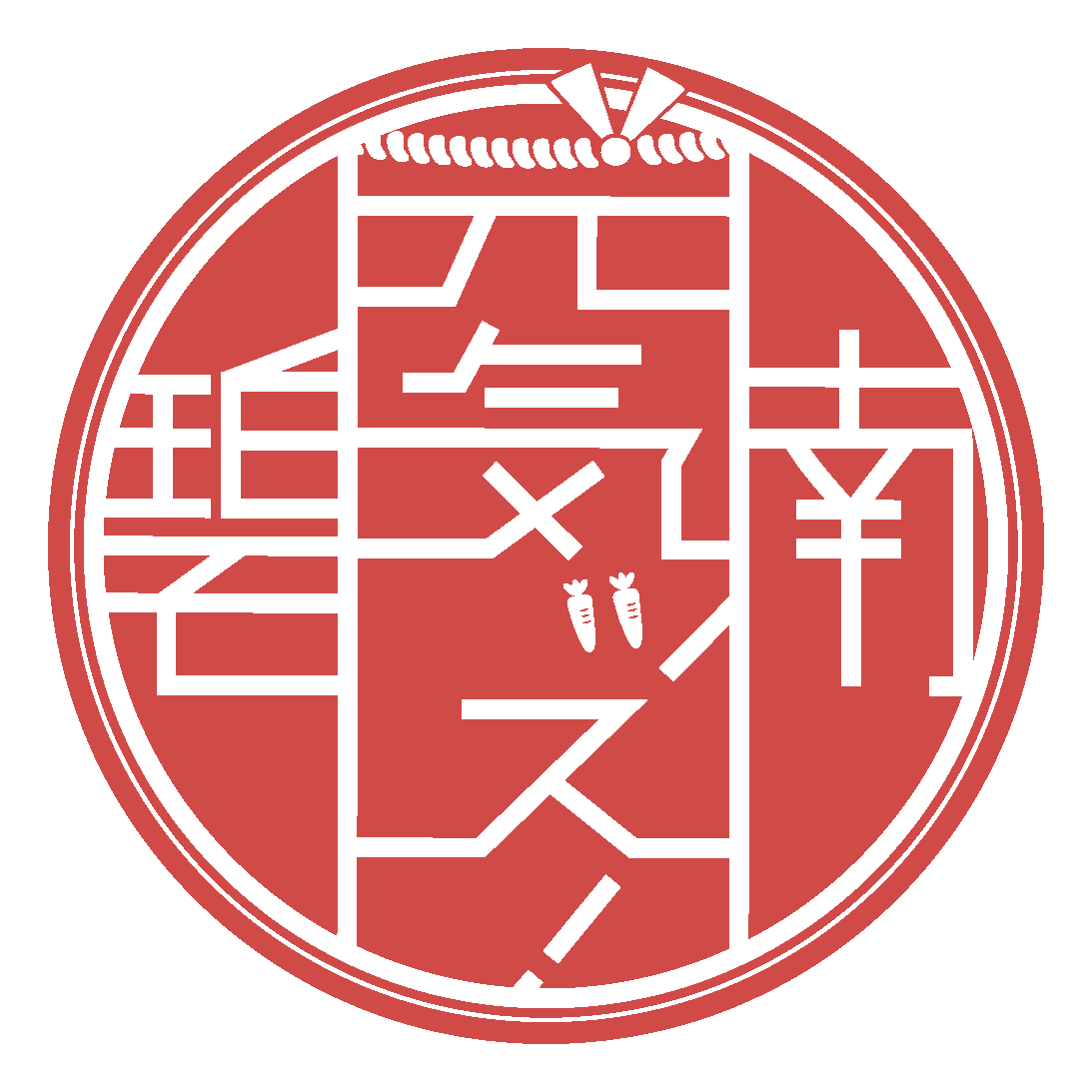 ※しみは６月２日（金曜日）１７：００までです。※しみは６月２日（金曜日）１７：００までです。（フリガナ）　　　　　　　　　　　　　　　　※チームのには、なマーク・は使えませんチームの　の (なのがいるチームは、それぞれのをいてください)チームの　　　　計　　　人（　　　人、　　　人）チームの（ッス！へきなんのＨＰなどでさせていただきます）（フリガナ）　　　   のなまえ　〒        －      　　　　　　　　　　　　  ＴＥＬ：　　　－　　　　－：　　　　　　　　　　　　　　　　　　　ＦＡＸ：　　　－　　　　－Ｅメール：７月８日（土曜日）１８：００～　にするをえてください。　　　　　　　　　　　　　　　　（２でおねがいします）　　　　　人　　　　　　　　　　（フリガナ）　　　　　　　　　　　　　　　　※チームのには、なマーク・は使えませんゲンキッス！モリアゲタイチームの　　元気ッス！盛りあげ隊の (なのがいるチームは、それぞれのをいてください)ブラジル、ペルー、日本チームの　　　計　２０　人（　１５人、　５人）チームの（ッス！へきなんのＨＰなどでさせていただきます）・チームのメンバーついて（の友だち、のなど）・ＰＲなど（〇〇ののをてください！！など）（フリガナ）　　　　　　　　　ヘキナン　タロウ   のなまえ　　　　碧南　　太郎〒 447 － 8601     　　　　　　　　　　　　  ＴＥＬ：　　　－　　　　－：　碧南市○○町○○番地　　　　　　　   　ＦＡＸ：　　　－　　　　－Ｅメール：○○○○＠○○.ne.jp７月８日（土曜日）１８：００～　にするをえてください。（２でおねがいします）　　　　　人　　　　　　　　　　